Lire attentivement ce contrat de sécurité.Tracer un crochet à côté de chaque consigne que tu comprends et que tu t’engages à observer.Si une consigne n’est pas claire, en parler à l’enseignant(e).Remettre le contrat dûment rempli et signé à l’enseignant(e) qui en fera copie.Mon contrat de sécuritéJe m’engage à …□	préparer les activités scientifiques en lisant les documents indiqués et en notant toutes les consignes de sécurité.□	n’entrer dans le laboratoire que si un(e) enseignant(e) ou un(e) technicien(ne) y est présent.□	repérer le matériel de sécurité dans le local.□	porter des lunettes de sécurité, des gants, ou un tablier quand cela est nécessaire.□	porter des chaussures fermées, attacher mes cheveux ou mes vêtements amples et retirer mes bijoux.□	rester vigilant près des appareils.□	rapporter immédiatement tout incident à un(e) enseignant(e).□	utiliser le matériel de sécurité adéquatement le cas échéant.□	garder mon espace de travail propre et à ranger le matériel à sa place.□	disposer des déchets et des objets cassés de manière appropriée.□	agir de manière calme et posée.□	ne pas boire ou manger dans le laboratoire.Comme indique le crochet à côté de chaque consigne de sécurité, je soussigné(e),  ai pris connaissance de ce contrat et en comprends toutes les clauses.Signature de l’élève : 	Date :Signature de l’enseignant(e) comme témoin(e) :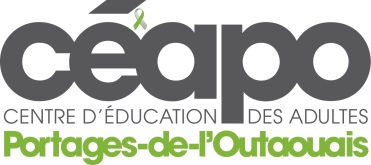 